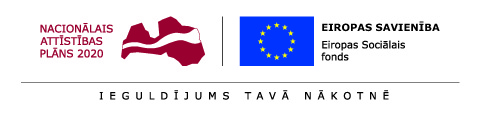 PIKC Ogres tehnikums piedalās projektā “Nodarbināto personu profesionālās kompetences pilnveide”